Щигры 2023Призванные на военную службу по мобилизации получили статус военнослужащих, проходящих военную службу в Вооруженных Силах РФ по контракту. Поэтому они могут воспользоваться всеми льготами, предусмотренными Федеральным законом от 27.05.1998 N 76-ФЗ «О статусе военнослужащих».В случае необходимости дополнительного разъяснения действующего законодательства Вы можете обратиться в Щигровскую межрайонную прокуратуру с понедельника по четверг с 09-00 до 18-00, в пятницу с 09-00 до 16-45. Адрес: Курская область, г. Щигры, ул. Октябрьская, д. 23А. Телефон: 8(47145) 4-22-07.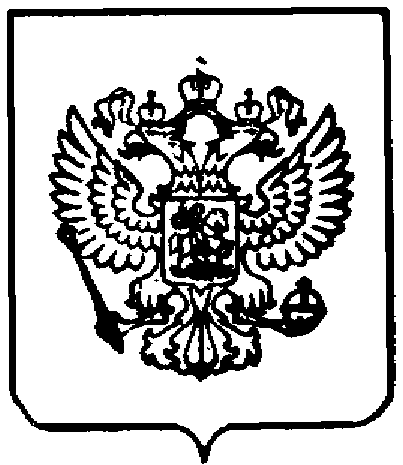 ПРОКУРАТУРАРОССИЙСКОЙ ФЕДЕРАЦИИПРОКУРАТУРА КУРСКОЙ ОБЛАСТИЩИГРОВСКАЯМЕЖРАЙОННАЯ ПРОКУРАТУРАОктябрьская ул., д.23а, г. Щигры, Курская область, 306530Тел./факс (847145) 4-22-07                ПАМЯТКА       по льготам участникам специальной военной операцией           и членов их семей№Мера социальной поддержкиНа кого распространяетсяЧем предусмотренаКуда обращаться1Услуга в форме социального обслуживания на дому семье, воспитывающей ребенка-инвалида, а также членам семьи из числа граждан пожилого возраста и инвалидов I или II группы, признанных в установленном порядке нуждающимися в социальном обслуживании, независимо от состава семьи и без учета уровня доходов семьиСемья, воспитывающая ребенка-инвалида, члены семьи из числа граждан пожилого возраста, инвалидов I и II группы Постановление Губернатора Курской области от 13.10.2022 № 298-пг «О дополнительных мерах социальной поддержки»«Щигровский межрайонный комплексный центр социального обслуживания населения Курской области», расположенный по адресу: Курская область, г. Щигры, ул. Дзержинского,                     д. 392Предоставление семье военнослужащего в первоочередном порядке услуг государственных стационарных организаций социального обслуживания населенияЧлены семьи участников специальной военной операцииПостановление Губернатора Курской области от 13.10.2022 № 298-пг «О дополнительных мерах социальной поддержки»«Щигровский межрайонный комплексный центр социального обслуживания населения Курской области», расположенный по адресу: Курская область, г. Щигры, ул. Дзержинского,                     д. 393Предоставление бесплатного одноразового горячего питания (обед) студентам из семьи военнослужащего, обучающимся по очной форме обучения по образовательным программам среднего профессионального образования в государственных образовательных организациях Курской областиДети участников специальной военной операцииПостановление Губернатора Курской области от 13.10.2022 № 298-пг «О дополнительных мерах социальной поддержки»Организации среднего профессионального образования в государственных образовательных организациях Курской области4Содействие в поиске работы членам семьи военнослужащегоЧлены семьи военнослужащегоПостановление Губернатора Курской области от 13.10.2022 № 298-пг «О дополнительных мерах социальной поддержки»Администрация города Щигры, администрация Щигровского района5Оказание психологической помощи семье военнослужащегоЧлены семьи военнослужащегоПостановление Губернатора Курской области от 13.10.2022 № 298-пг «О дополнительных мерах социальной поддержки»Администрация города Щигры, администрация Щигровского района;«Щигровский межрайонный комплексный центр социального обслуживания населения Курской области», расположенный по адресу: Курская область, г. Щигры,    ул. Дзержинского,                     д. 396Содействие семье военнослужащего в оформлении социальных и иных выплат, мер социальной поддержки, на получение которых имеет право семьяЧлены семьи военнослужащегоПостановление Губернатора Курской области от 13.10.2022 № 298-пг «О дополнительных мерах социальной поддержки»«Щигровский межрайонный комплексный центр социального обслуживания населения Курской области», расположенный по адресу: Курская область, г. Щигры, ул. Дзержинского,                     д. 39,Администрация города Щигры, администрация Щигровского района7Консультирование семьи военнослужащего по юридическим вопросамЧлены семьи военнослужащегоПостановление Губернатора Курской области от 13.10.2022 № 298-пг «О дополнительных мерах социальной поддержки»«Щигровский межрайонный комплексный центр социального обслуживания населения Курской области», расположенный по адресу: Курская область, г. Щигры, ул. Дзержинского,                     д. 39,Администрация города Щигры, администрация Щигровского района8Направление во внеочередном порядке детей по достижении ими возраста полутора лет в государственные образовательные организации, реализующие образовательные программы дошкольного образованияДети участников специальной военной операцииПостановление Губернатора Курской области от 13.10.2022 № 298-пг «О дополнительных мерах социальной поддержки»Администрация города Щигры, администрация Щигровского района9Предоставление бесплатного двухразового (завтрак, обед) горячего питания обучающимся               1 - 11-х классов в муниципальных общеобразовательных организацияхДети участников специальной военной операцииПостановление Губернатора Курской области от 13.10.2022 № 298-пг «О дополнительных мерах социальной поддержки»;Постановление администрации города Щигры Курской области от 17.10.2022 № 369 «О дополнительных мерах социальной поддержки семьям военнослужащих, призванных на военную службу по мобилизации»;Постановление главы Щигровского района Курской области от 01.02.2023 № 54 «О дополнительных мерах социальной поддержки семьям военнослужащих, призванных на военную службу по мобилизации, заключивших контракт и проходящих или прошедших службу в именном батальоне материально-технического обеспечения «Сейм», на территории Щигровского района»Муниципальные общеобразовательные организации10Освобождение от платы, взимаемой за содержание детей в государственных общеобразовательных организациях с наличием интернатаДети участников специальной военной операцииПостановление Губернатора Курской области от 13.10.2022 № 298-пг «О дополнительных мерах социальной поддержки»Общеобразовательные организации с наличием интерната11Право на бесплатное получение медицинской помощи, в том числе изготовление и ремонт зубных протезов (за исключением протезов из драгоценных металлов и других дорогостоящих материалов), бесплатное обеспечение лекарственными препаратами для медицинского применения по рецептам на лекарственные препараты, бесплатное обеспечение медицинскими изделиями по назначению врача в соответствующих медицинских, военно-медицинских подразделенияхУчастники специальной военной операции Федеральный закон от 27.05.1998 N 76-ФЗ «О статусе военнослужащих»Военно-медицинские подразделения12Право на обязательное государственное личное страхование за счет средств федерального бюджетаУчастники специальной военной операции Федеральный закон от 27.05.1998 N 76-ФЗ «О статусе военнослужащих»Руководство воинских частей13Гарантии погребения умерших (погибших) военнослужащих, гражданУчастники специальной военной операции Федеральный закон от 12.01.1996 N 8-ФЗ "О погребении и похоронном деле"Руководство воинских частей14Право на обучение в военных профессиональных образовательных организациях, военных образовательных организациях высшего образования, иных организациях, находящихся в ведении федеральных органов исполнительной власти и федеральных государственных органов, в которых федеральным законом предусмотрена военная служба, и реализующих программы дополнительного профессионального образования и (или) программы профессионального обучения, а также на подготовку и защиту в установленном законодательством Российской Федерации порядке диссертаций на соискание ученой степениУчастники специальной военной операции Федеральный закон от 27.05.1998 N 76-ФЗ «О статусе военнослужащих»Военные профессиональные образовательные организации, военные образовательные организации высшего образования, иные организации, находящиеся в ведении федеральных органов исполнительной власти и федеральных государственных органов, в которых федеральным законом предусмотрена военная служба15Право на денежную компенсацию в случае гибели (смерти) военнослужащего за вещевое имущество личного пользованияСупруга (супруг), при ее (его) отсутствии проживавшие совместно с указанным военнослужащим совершеннолетние дети, законные представители (опекуны, попечители) либо усыновители несовершеннолетних детей (инвалидов с детства независимо от возраста) указанного военнослужащего и лица, находившиеся на иждивении указанного военнослужащего (в случае недееспособности или ограниченной дееспособности указанных лиц их законные представители (опекуны, попечители), в равных долях, а в случае, если указанный военнослужащий не состоял в браке, не имел детей или иных лиц, находившихся на его иждивении, не находившиеся на его иждивении родителиФедеральный закон от 27.05.1998 N 76-ФЗ «О статусе военнослужащих»Руководство воинских частей16Право на денежную компенсацию взамен продовольственного пайка, причитающегося указанному военнослужащему и не полученного им ко дню гибели (смерти)Супруга (супруг), при ее (его) отсутствии проживавшие совместно с указанным военнослужащим совершеннолетние дети, законные представители (опекуны, попечители) либо усыновители несовершеннолетних детей (инвалидов с детства независимо от возраста) указанного военнослужащего и лица, находившиеся на иждивении указанного военнослужащего (в случае недееспособности или ограниченной дееспособности указанных лиц их законные представители (опекуны, попечители), в равных долях, а в случае, если указанный военнослужащий не состоял в браке, не имел детей или иных лиц, находившихся на его иждивении, не находившиеся на его иждивении родителиФедеральный закон от 27.05.1998 N 76-ФЗ «О статусе военнослужащих»Руководство воинских частей17Право на денежную компенсацию в случае гибели (смерти) военнослужащего вместо предоставления дополнительных суток отдыхаСупруга (супруг), при ее (его) отсутствии проживавшие совместно с указанным военнослужащим совершеннолетние дети, законные представители (опекуны, попечители) либо усыновители несовершеннолетних детей (инвалидов с детства независимо от возраста) указанного военнослужащего и лица, находившиеся на иждивении указанного военнослужащего (в случае недееспособности или ограниченной дееспособности указанных лиц их законные представители (опекуны, попечители), в равных долях, а в случае, если указанный военнослужащий не состоял в браке, не имел детей или иных лиц, находившихся на его иждивении, не находившиеся на его иждивении родителиФедеральный закон от 27.05.1998 N 76-ФЗ «О статусе военнослужащих»Руководство воинских частей18Право на пенсию по случаю потери кормильцаНетрудоспособные члены семьи умерших (погибших) лицЗакон РФ от 12.02.1993 N 4468-1 Территориальный орган Фонда пенсионного и социального страхования Российской Федерации19Право на компенсационные выплаты по оплатепользования жилым помещением (платы за наем), содержания жилого помещения, взноса на капитальный ремонт общего имущества в многоквартирном домеЧлены семей военнослужащих, погибших (умерших) в период прохождения военной службы, и члены семей граждан, проходивших военную службу по контракту и погибших (умерших) после увольнения с военной службы по достижении ими предельного возраста пребывания на военной службе, состоянию здоровья или в связи с организационно-штатными мероприятиями, общая продолжительность военной службы которых составляет 20 лет и болееФедеральный закон от 27.05.1998 N 76-ФЗ «О статусе военнослужащих»Территориальный орган Фонда пенсионного и социального страхования Российской Федерации20Право на компенсационные выплаты по оплатекоммунальных услуг (платы за холодную воду, горячую воду, электрическую энергию, тепловую энергию, газ, бытовой газ в баллонах, твердое топливо (в том числе за его доставку) при наличии печного отопления, платы за отведение сточных вод, обращение с твердыми коммунальными отходами) независимо от вида жилищного фондаЧлены семей военнослужащих, погибших (умерших) в период прохождения военной службы, и члены семей граждан, проходивших военную службу по контракту и погибших (умерших) после увольнения с военной службы по достижении ими предельного возраста пребывания на военной службе, состоянию здоровья или в связи с организационно-штатными мероприятиями, общая продолжительность военной службы которых составляет 20 лет и болееФедеральный закон от 27.05.1998 N 76-ФЗ «О статусе военнослужащих»Территориальный орган Фонда пенсионного и социального страхования Российской Федерации21Право на получение удостоверения ветерана боевых действийУчастники специальной военной операции Федеральный закон от 12.01.1995 N 5-ФЗ "О ветеранах" Военный комиссариат (для уволенных с воинской службы)Руководство воинских частей (для действующих военнослужащих)22Право на сохранение рабочего места Участники специальной военной операции Трудовой кодекс Российской ФедерацииРаботодатель23Право на уход в отпуск в удобное времяУчастники специальной военной операции при наличии удостоверения ветерана боевых действий Федеральный закон от 12.01.1995 N 5-ФЗ "О ветеранах" Работодатель24Право на единовременную выплата в размере              195 000 рублейМобилизованные и контрактникиУказ Президента РФ от 02.11.2022 N 787 Руководство воинских частей25Право на страховые выплаты при гибели (смерти) застрахованного лица в период прохождения военной службысупруга (супруг), состоявшая (состоявший) на день гибели (смерти) застрахованного лица в зарегистрированном браке с ним;родители (усыновители) застрахованного лица;дедушка и (или) бабушка застрахованного лица при условии, что они воспитывали и (или) содержали его не менее трех лет в связи с отсутствием у него родителей;отчим и (или) мачеха застрахованного лица при условии, что они воспитывали и (или) содержали его не менее пяти лет;несовершеннолетние дети застрахованного лица, дети застрахованного лица старше 18 лет, ставшие инвалидами до достижения ими возраста 18 лет, его дети в возрасте до 23 лет, обучающиеся в образовательных организациях;подопечные застрахованного лица;Федеральный закон от 28.03.1998                N 52-ФЗ Военный комиссариат осуществляет сбор документов; страховая компания осуществляет выплаты26Право на выплаты в случае установления застрахованному лицу инвалидности в период прохождения военной службы, службы или военных сборов либо до истечения одного года после увольнения с военной службы, со службы, после отчисления с военных сборов или окончания военных сборов вследствие увечья (ранения, травмы, контузии) или заболевания, полученных в период прохождения военной службы, службы или военных сборовинвалиды I группы инвалиды II группы;инвалиды III группыФедеральный закон от 28.03.1998                N 52-ФЗ Военный комиссариат (для уволенных с воинской службы); руководство воинских частей (для действующих военнослужащих)27Право на выплаты в случае тяжелого увечья (ранения, травмы, контузии), легкого увечья (ранения, травмы, контузии)Лица, получившие тяжелое увечье (ранение), легкое увечье (ранение)Федеральный закон от 28.03.1998                N 52-ФЗВоенный комиссариат (для уволенных с военной службы); руководство воинских частей (для действующих военнослужащих)28Право на выплату в случае гибели (смерти) военнослужащихЧлены семей военнослужащихУказ Президента РФ от 05.03.2022 N 98Военный комиссариат; руководство воинских частей29Право на выплату в случае ранения, контузии в ходе участия в специальной военной операции мобилизованному Участники специальной военной операции Указ Президента РФ от 05.03.2022 N 98Военный комиссариат; руководство воинских частей30Право на региональную выплату в случае ранения, контузииУчастники специальной военной операции постановлением Администрации Курской области от 04.10.2022 N 1095-паОКУ «Центр социальных выплат Щигровского района», ОКУ «Центр социальных выплат              г. Щигры»31Право на региональную выплату в случае гибели (смерти)Члены семей военнослужащихпостановлением Администрации Курской области от 04.10.2022 N 1095-паОКУ «Центр социальных выплат Щигровского района», ОКУ «Центр социальных выплат               г. Щигры»32Право на кредитные каникулыУчастники специальной военной операции, Члены семей военнослужащихФедеральный закон от 07.10.2022 N 377-ФЗКредиторы33Право на ежемесячное пособие детям военнослужащих, погибших (умерших, объявленных умершими, признанных безвестно отсутствующими)Дети погибших военнослужащих Федеральный закон от 04.06.2011                    N 128-ФЗ Военный комиссариат, ОКУ «Центр социальных выплат Щигровского района», ОКУ «Центр социальных выплат               г. Щигры»34Право на внеочередной перевод ребенка в другую наиболее приближенную к месту жительства семьи общеобразовательную организацию г. Щигры и Щигровского районаДети участников специальной военной операциипостановление администрации города Щигры Курской области от 17.10.2022 № 369 «О дополнительных мерах социальной поддержки семьям военнослужащих, призванных на военную службу по мобилизации»;постановление главы Щигровского района Курской области от 01.02.2023 № 54 «О дополнительных мерах социальной поддержки семьям военнослужащих, призванных на военную службу по мобилизации, заключивших контракт и проходящих или прошедших службу в именном батальоне материально-технического обеспечения «Сейм», на территории Щигровского района»Муниципальные общеобразовательные организации35Право на приостановление исполнительных производств (за исключением требования по алиментным обязательствам, а также по обязательствам о возмещении вреда в связи со смертью кормильца)Участники специальной военной операции Федеральный закон от 29.12.2022 N 603-ФЗОСП по Щигровскому и Черемисиновскому районам36Право на освобождение от начисления пеней в случае несвоевременного и (или) неполного внесения платы за жилое помещение и коммунальные услуги, взноса на капитальный ремонт общего имущества в многоквартирном домеУчастники специальной военной операции; Члены семей военнослужащих Федеральный закон от 14.03.2022 N 58-ФЗРесурсноснабжающие организации37Мера социальной поддержки по исключению ввода ограничения и (или) приостановления предоставления коммунальных услуг(носит заявительный характер)Участники специальной военной операции; Члены семей военнослужащихФедеральный закон от 14.03.2022 N 58-ФЗРесурсноснабжающие организации38Право на предоставление технических средств реабилитацииИнвалиды, ветераныФедеральный закон от 24.11.1995 N 181-ФЗТерриториальный орган Фонда пенсионного и социального страхования Российской Федерации по месту жительства